PENERAPAN MODEL PEMBELAJARAN KOOPERATIF TIPE NUMBER HEAD TOGETHER (NHT) UNTUK MENINGKATKAN HASIL BELAJAR SAINS PESERTA DIDIK KELAS IV MI SUGIHAN KAMPAK TRENGGALEKSKRIPSIDiajukan Kepada Sekolah Tinggi Agama Islam Negeri (STAIN) Tulungagung untuk memenuhi salah satu prasyarat dalam menyelesaikan Program Sarjana Strata Satu Pendidikan Guru Madrasah Ibtidaiyah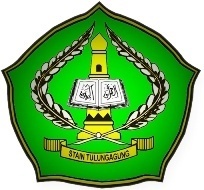 Disusun oleh :WIJI ASTUTIKNIM. 3217083082PROGRAM STUDI PENDIDIKAN GURU MADRASAH IBTIDAIYAH (PGMI)JURUSAN TARBIYAHSEKOLAH TINGGI AGAMA ISLAM NEGERI(STAIN) TULUNGAGUNG  JUNI 2012PENERAPAN MODEL PEMBELAJARAN KOOPERATIF TIPE NUMBER HEAD TOGETHER (NHT) UNTUK MENINGKATKAN HASIL BELAJAR SAINS PESERTA DIDIK KELAS IV MI SUGIHAN KAMPAK TRENGGALEKSKRIPSIDiajukan Kepada Sekolah Tinggi Agama Islam Negeri (STAIN) Tulungagung Untuk Memenuhi Salah Satu Persyaratan Dalam Menyelesaikan Program Sarjana Strata Satu Ilmu TarbiyahOlehWIJI ASTUTIKNIM. 3217083082PROGRAM STUDI PENDIDIKAN GURU MADRASAH IBTIDAIYAH (PGMI)JURUSAN TARBIYAHSEKOLAH TINGGI AGAMA ISLAM NEGERI (STAIN) TULUNGAGUNGJUNI 2012PERSETUJUAN PEMBIMBINGSkripsi dengan judul “Penerapan Model Pembelajaran Kooperatif Tipe Number Head Together (NHT) Untuk Meningkatkan Hasil Belajar Sains Peserta Didik Kelas IV MI Sugihan Kampak Trenggalek" yang ditulis oleh Wiji Astutik ini telah diperiksa dan disetujui untuk diujikan.Tulungagung, 14 Juni 2012Pembimbing,Dr. H. KOJIN, M.ANIP. 19691101 199803 1 002PENGESAHANSkripsi dengan judul “Penerapan Model Pembelajaran Kooperatif Tipe Number Head Together (NHT) Untuk Meningkatkan Hasil Belajar Sains Peserta Didik Kelas IV MI Sugihan Kampak Trenggalek” yang ditulis oleh Wiji Astutik  ini telah dipertahankan di depan Dewan Penguji Skripsi STAIN Tulungagung pada hari Kamis tanggal 28 Juni 2012, dan dapat diterima sebagai salah satu persyaratan untuk menyelesaikan program sarjana Strata Satu Pendidikan Guru Madrasah Ibtidaiyah (PGMI).Dewan Penguji SkripsiPenguji UtamaDR. H. ABAD BADRUZAMAN. Lc, M.AgNIP. 19730804 200012 1 002Tulungagung,  28 Juni 2012Mengesahkan,STAIN TulungagungKetua,Dr. MAFTUKHIN, M.AgNIP. 19670717 200003 1 002MOTTO...              ... dan tolong-menolonglah kamu dalam (mengerjakan) kebajikan dan takwa, dan jangan tolong-menolong dalam berbuat dosa dan pelanggaran... (Al-Maidah ayat 2).HALAMAN PERSEMBAHANPuji syukur kehadirot ALLAH SWT,  atas segala limpahan rahmatNya sholawat serta salam semoga terlimpahkan kepada Nabi Muhammad SAW. Dari lubuk hati yang terdalam, saya persembahkan skripsi ini kepada: Ayah Hadi Mulyono dan Ibu Siti Musringah yang selalu kusayangi yang telah mendidikku dengan penuh kasih sayang, ketulusan, dan kesabaran serta selalu memberikan doa yang tulus dan mendukung dalam setiap langkahku. Adikku tersayang Khusnul Khotimah yang selalu menghadirkan keceriaan dalam setiap hariku.Mifa, Binti, Rotul, Muna, Latif, Nila, Lia, dan teman-teman pondok pesantren Sirojut Tholibin yang selalu memberikan semangat dan dorongan dalam penyelesaian skripsi ini.Sahabatku Mune, Ririn, Yeyen, Win, dan semua sahabat PGMI C yang senasib dan seperjuangan dalam Tholabul ‘Ilmi.Bapak & Ibu Dosen, khususnya dosen PGMI yang telah memberikan ilmu kepada kami. Semoga ilmu yang engkau berikan bermanfaat di dunia dan di akhirat. Amin.Kepala Madrasah dan para dewan guru MI Sugihan Kampak Trenggalek yang banyak membantu dalam penelitian ini.Almamaterku STAIN Tulungagung.KATA PENGANTARAssalamu’alaikum, Wr.Wb.Puji syukur alhamdulillah penulis panjatkan kehadirat Allah SWT atas segala karuniaNya sehingga skripsi yang berjudul “Penerapan Model Pembelajaran Kooperatif Tipe Number Head Together (NHT) Untuk Meningkatkan Hasil Belajar Sains Peserta Didik Kelas IV MI Sugihan Kampak Trenggalek” ini dapat terselesaikan. Sholawat serta salam semoga senantiasa tercurahkan kepada Nabi Muhammad SAW dan umatnya.Dengan terselesaikannya skripsi ini penulis mengucapkan banyak terima kasih kepada yang terhormat:Bapak Dr. Maftukhin, M.Ag selaku Ketua STAIN Tulungagung yang telah memberikan izin kepada penulis untuk mengumpulkan data sebagai bahan penulisan laporan penelitian ini.Bapak Abd. Azis, M.PdI selaku Ketua Jurusan Tarbiyah yang telah membantu terselesaikannya skripsi ini. Bapak M. Zaini, M.A selaku Ketua Program Studi PGMI yang telah memberikan dorongan dan motivasi penulis dalam penyusunan skripsi ini. Bapak Dr. H. Kojin, MA selaku pembimbing yang telah memberikan pengarahan dan koreksi sehingga penelitian dapat terselesaikan sesuai waktu yang direncanakan.Bapak Yumnan Abadi S.Ag, M.Si selaku Kepala MI Sugihan Kampak Trenggalek yang telah memberikan izin melaksanakan penelitian.Semua pihak yang telah membantu terselesaikannya penulisan laporan penelitian ini.Dengan penuh harap semoga jasa kebaikan mereka diterima Allah dan tercatat sebagai amal shalih.Penulis menyadari bahwa dalam penyusunan skripsi ini jauh dari kesempurnaan dan masih banyak kekurangan, maka penulis mengharapkan kritik dan saran yang bersifat membangun dari para pembaca guna perbaikan kesempurnaan skripsi ini serta studi lebih lanjut. Akhirnya penulis berharap semoga skripsi ini dapat berguna, bermanfaat, barokah, maslahah di dunia dan di akhirat. Amin.Wassalamu’alaikum, Wr.Wb.Tulungagung, 14 Juni 2012PenulisWiji AstutikDAFTAR ISIHALAMAN SAMPUL 	i	HALAMAN  JUDUL	ii	HALAMAN PERSETUJUAN	iii	HALAMAN PENGESAHAN	iv	HALAMAN PERSEMBAHAN	vHALAMAN MOTTO	viKATA PENGANTAR	vii	DAFTAR ISI	ixDAFTAR TABEL.	xiDAFTAR LAMPIRAN	xiiiDAFTAR GAMBAR	xvABSTRAK	xviBAB I PENDAHULUAN 	1Latar Belakang Masalah 	1Rumusan Masalah	7Tujuan Penelitian 	7Manfaat Penelitian 	8Penegasan Istilah 	9Hipotesis tindakan	13Sistematika Pembahasan.	13BAB II KAJIAN PUSTAKA 	15Model Pembelajaran 	15Pembelajaran Kooperatif	19Kooperatif Tipe NHT 	33Hasil belajar 		35Pembelajaran Sains 		41Implementasi Penggunaan Model Pembelajaran Kooperatif Tipe (Number Head Together) NHT Untuk Meningkatkan Hasil Belajar Peserta Didik Pada Mata Pelajaran Sains Kelas IV.	44Penelitian Yang Relevan .	47BAB III METODE PENELITIAN 	49Jenis dan desain Penelitian 	49Subyek dan Lokasi Penelitian 	55Data dan Sumber Data	56Teknik Pengumpulan Data	58Teknik Analisis Data	64Indikator Keberhasilan	67Pengecekan Keabsahan data 	68Prosedur Penelitian		69BAB IV HASIL PENELITIAN DAN PEMBAHASAN.	75Deskripsi Lokasi Penelitian. 	75Paparan Data		84Temuan Penelitian 	122Pembahasan Hasil Penelitian	123BAB V PENUTUP	126Kesimpulan  	126Saran-saran 		127DAFTAR RUJUKANLAMPIRANDAFTAR TABELTabel 2.1 : Langkah-langkah Model Pembelajaran Kooperatif 	 28Tabel 3.1 : Kriteria Penilaian	 67Tabel 4.1: Data Peserta Didik Kelas IV Mi Sugihan Kampak Trenggalek 	 80Tabel 4.2: Data Guru MI Sugihan Kampak Trenggalek	 82Tabel 4.3 : Keadaan Peserta Didik MI Sugihan Kampak Trenggalek.................	83Tabel 4.4 : Keadaan Bangunan MI Sugihan Kampak Trenggalek......................	 83Tabel 4.5 : Hasil Pre Test...................................................	.87Tabel 4.6 : Deskripsi Kelompok Kooperatif.........................................................89Tabel 4.7 : Hasil Kerja Kelompok Siklus I...................................................	97Tabel 4.8 : Hasil Belajar Peserta Didik Siklus I..................................................	99Tabel 4.9: Hasil Aktivitas Peneliti Pertemuan I Siklus I	101Tabel 4.10: Hasil Aktivitas Peserta Didik Pertemuan I Siklus I  	102Tabel 4.11: Hasil Aktivitas Peneliti Pertemuan II Siklus I 	103Tabel 4.12: Hasil Aktivitas Peserta Didik Pertemuan II Siklus I	104Tabel 4.13: Persentase Ketuntasan Belajar Siklus I 	108Tabel 4.14: Hasil Kerja Kelompok Siklus II......................................................	114Tabel 4.15: Hasil Belajar Peserta Didik Siklus II  	116Tabel 4.16: Hasil Aktivitas Peneliti Pertemuan I Siklus II 	118Tabel 4.17: Hasil Aktivitas Peserta Didik Pertemuan I Siklus II 	119Tabel 4.18: Hasil Aktivitas Peneliti Pertemuan II Siklus II 	120Tabel 4.19: Hasil Aktivitas Peserta Didik Pertemuan II Siklus II 	120Tabel 4.20: Rekapitulasi Hasil Penelitian	125DAFTAR LAMPIRAN	Lampiran 1	: Handout MateriLampiran 2	: Soal Pre TestLampiran 3	: Kunci Jawaban Pre TestLampiran 4	: Rencana Pelaksanaan Pembelajaran Siklus ILampiran 5	: Lembar Kerja Peserta Didik Siklus ILampiran 6	: Kunci Jawaban LKPD ILampiran 7	: Lembar Kerja Kelompok Siklus ILampiran 8	: Kunci Jawaban Lembar Kerja Kelompok Siklus ILampiran 9	: Format Aktivitas Peneliti Pertemuan I Siklus ILampiran 10	: Format Aktivitas Peneliti Pertemuan II Siklus ILampiran 11	: Format Aktivitas Peserta Didik Pertemuan I Siklus ILampiran 12	: Format Aktivitas Peserta Didik Pertemuan II Siklus ILampiran 13	: Rencana Pelaksanaan Pembelajaran Siklus IILampiran 14	: Lembar Kerja Peserta Didik Siklus IILampiran 15	: Kunci Jawaban LKPD IILampiran 16	: Lembar Kerja Kelompok Siklus IILampiran 17	: Kunci Jawaban Lembar Kerja Kelompok Siklus IILampiran 18	: Format Aktivitas Peneliti Pertemuan I Siklus IILampiran 19	: Format Aktivitas Peneliti Pertemuan II Siklus IILampiran 20	: Format Aktivitas Peserta Didik Pertemuan I Siklus IILampiran 21	: Format Aktivitas Peserta Didik Pertemuan II Siklus IILampiran 22	: Catata LapanganLampiran 23	: Pedoman WawancaraLampiran 24	: Hasil WawancaraLampiran 25	: Foto Kegiatan PenelitianLampiran 26	: Kartu BimbinganLampiran 27	: Surat Bimbingan SkripsiLampiran 28	: Surat Izin PenelitianLampiran 29	: Surat Keterangan Penelitian Dari MI Sugihan Kampak TrenggalekLampiran 30	: Biodata PenulisLampiran 31	: Pernyataan Keaslian TulisanDAFTAR GAMBARGambar 3.2 Silklus Penelitian Tindakan Kelas .......................................................70ABSTRAK Nama: Wiji Astutik, NIM. 3217083082, 2012 ” Penerapan Model Pembelajaran Kooperatif Tipe Number Head Together (NHT) Untuk Meningkatkan Hasil Belajar Sains Peserta Didik Kelas IV MI Sugihan Kampak Trenggalek“. Skripsi, Program Studi PGMI, Jurusan Tarbiyah, Sekolah Tinggi Agama Islam Negeri (STAIN) Tulungagung, Pembimbing: Dr. H. Kojin, M.A.Kata kunci : Model Pembelajaran Kooperatif Tipe Number Head Together (NHT), Hasil Belajar Sains.Pembelajaran Sains di SD dan MI diharapkan dapat menjadi wahana bagi para peserta didik untuk mempelajari dirinya sendiri dan alam sekitarnya. Untuk itu pembelajaran Sains menekankan pada pemberian pengalaman belajar secara langsung. Beberapa penyebab rendahnya hasil belajar Sains peserta didik kelas IV MI Sugihan Kampak Trenggalek antara lain: 1) peserta didik kurang menyukai dan kurang tertarik pada pembelajaran Sains, 2) peserta didik masih sering merasa sulit dalam mempelajari Sains, 3) metode ceramah tunggal yang monoton terlalu sering digunakan oleh pendidik dalam kegiatan pembelajaran, dan pembelajaran di dalam kelas masih berpusat pada pendidik. Salah satu model pembelajaran yang dapat diterapkan oleh pendidik adalah model pembelajaran kooperatif tipe NHT, yaitu model pembelajaran dengan menggunakan sistem pengelompokan atau tim kecil yang beranggotakan 4-6 orang dengan sistem pengelompokan yang heterogen di mana dalam tahap pelaksanaanya meliputi tahap penomoran, pengajuan pertanyaan, berpikir bersama dan menjawab pertanyaan.Rumusan masalah dalam penulisan skripsi ini adalah: 1). Bagaimana penerapan model pembelajaran kooperatif tipe NHT untuk meningkatkan hasil belajar Sains peserta didik Kelas IV MI Sugihan Kampak Trenggalek? 2). Apakah penerapan model pembelajaran kooperatif tipe NHT dapat meningkatkan hasil belajar Sains peserta didik Kelas IV MI Sugihan Kampak Trenggalek? Tujuan penelitian dalam penulisan skripsi ini adalah : 1). Untuk mendeskripsikan penerapan model pembelajaran kooperatif tipe NHT dalam meningkatkan hasil belajar Sains peserta didik Kelas IV MI Sugihan Kampak Trenggalek. 2). Untuk mengetahui hasil belajar setelah diterapkan model pembelajaran kooperatif tipe NHT pada pelajaran Sains peserta didik kelas IV MI Sugihan Kampak Trenggalek. Skripsi ini bermanfaat bagi penulis untuk menambah pengalaman serta wawasan dalam bidang penulisan maupun penelitian. Bagi MI Sugihan Kampak Trenggalek dapat dijadikan sebagai sumbangan pemikiran dalam rangka peningkatan mutu kualitas pengajaran, baik bagi guru maupun lembaga pendidikan. Bagi para pembaca sebagai bahan masukan atau referensi yang cukup berarti.Jenis penelitian yang digunakan dalam penelitian ini adalah Penelitian Tindakan Kelas (PTK). Dalam PTK tahap penelitian terdiri atas empat tahap, yaitu perencanaan, pelaksanaan tindakan, observasi dan refleksi. Dalam penelitian ini menggunakan dua siklus PTK.  Subyek pengumpulan data pada penelitian ini adalah peserta didik kelas IV MI Sugihan Kampak Trenggalek pada semester genap Tahun Ajaran 2011-2012. Teknik pengumpulan data yang dipakai oleh peneliti adalah tes, observasi, wawancara, catatan lapangan, dan dokumentasi. Selanjutnya data yang diperoleh dianalisis.Hasil belajar peserta didik dengan penerapan model pembelajaran kooperatif tipe NHT menunjukkan adanya peningkatan. Hal ini ditunjukkan dengan rata-rata hasil belajar peserta didik pada siklus I adalah 72,08 meningkat menjadi 82,78 pada siklus II. Berdasarkan hasil penelitian, maka dapat disimpulkan bahwa penerapan model pembelajaran kooperatif tipe NHT dapat meningkatkan hasil belajar Sains peserta didik kelas IV MI Sugihan Kampak Trenggalek.KetuaMUHAMAD ZAINI, M.ANIP. 19711228 199903 1 002SekretarisDr. H. KOJIN, M.ANIP. 19691101 199803 1 002